    Мастер-класс «Подарок к 8 Марта»Технологическая карта«Мускари в горшке» (мышиный гиацинт)Педагог дополнительного образования ГБУ ДО ЦТ «На Вадковском»Якубова Наталья ГеннадьевнаМатериалы и инструменты: проволока, полимерная глина зеленого, синего и белого цветов, металлический стек или спица, клей ПВА, канцелярский нож, кисть синтетика N 1 и 4, белая акриловая краска, красная масляная краска, горшок, мох.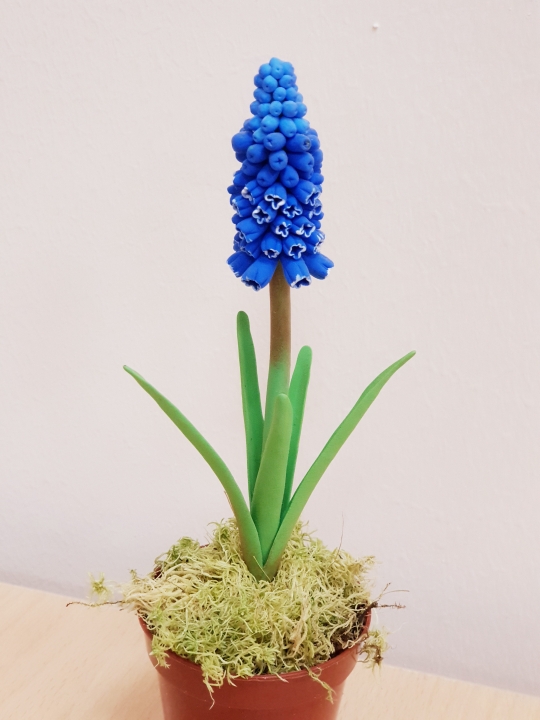 Технология изготовления:Сделаем листья. Берем глину зеленого цвета и формируем из нее небольшие колбаски, затем с помощью стека как скалкой раскатываем их в плоские листья. Края немного подгибаем для прочности. Таких листьев нужно не менее 5. Для большей реалистичности лучше делать листья разной длины.Создаем стебель. Возьмем кусочек зеленой глины, раскатаем колбаску, поместим внутрь проволоку и в ладонях скатаем стебель без изъянов и трещин. Создаём цветок. Лепим много шариков разного размера (имитация бутонов) и приклеиваем на верхушку нашего стебля, далее шарики превращаются в овалы, также приклеиваем их на клей ПВА к стеблю. Приступаем к лепке цветочков. Из небольшого кусочка синего цвета формируем овал, помещаем внутрь стек и раскатываем внутри овала полость, должна получиться деталь в виде кувшинчика. С помощью канцелярского ножа загибаем края кувшинчика внутрь, чтобы получился волнистый край. Приклеиваем цветочки к стеблю в шахматном порядке. С помощью белой акриловой краски окрашиваем края цветочков тонкой кисточкой.Приклеиваем листья к стеблю клеем ПВА. С помощью масляной красной краски можно окрасить верхнюю часть стебля полусухой кистью для реалистичности.Вставляем цветок в подготовленный горшок. Чтобы цветок плотно держался, в горшок нужно поместить плотный материал: оазис или пенопласт. Поверхность горшка задекорировать мхом или древесной корой, цветными камешками.